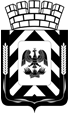 Администрация Ленинского городского округа 
Московской областиФИНАНСОВОЕ УПРАВЛЕНИЕ
АДМИНИСТРАЦИИ ЛЕНИНСКОГО ГОРОДСКОГО ОКРУГА
МОСКОВСКОЙ ОБЛАСТИПриказО внесении изменений в сводную бюджетную роспись на 2020 годВ соответствии со статьей 217 Бюджетного кодекса Российской Федерации, Положением о бюджетном процессе в Ленинском муниципальном районе Московской области,ПРИКАЗЫВАЮ:1. В соответствии со статьей 217 Бюджетного кодекса Российской Федерации прошу внести следующие изменения в сводную бюджетную роспись бюджета Ленинского муниципального района на 2020 год, уменьшив на сумму 168 919 130,0 рублей:1.2. В соответствии с Решением Совета депутатов Ленинского городского округа от 23.09.2020 №14/11 уточнить объемы по межбюджетным трансфертам от городского поселения Видное в сумме 58 349 290,0 рублей:-Администрации уменьшить на сумму 58 349 290,0 рублей;1.3. В соответствии с Решением Совета депутатов Ленинского городского округа от 23.09.2020 №14/10 уточнить объемы по межбюджетным трансфертам от сельского поселения Булатниковское в сумме 745 400,0 рублей:-Администрации увеличить на сумму 745 400,0 рублей;1.4. В соответствии с Решением Совета депутатов Ленинского городского округа от 23.09.2020 №14/13 уточнить объемы по межбюджетным трансфертам от городского поселения Горки Ленинские в сумме 111 315 240,0 рублей:-Администрации уменьшить на сумму 116 193 640,0 рублей,-Управлению по делам молодежи, культуре и спорту увеличить на сумму 4 878 400 рублей;1.5 В соответствии с п.4.1. Решения Совета депутатов Ленинского муниципального района Московской области от 27.06.2016 №1/46 «О внесении изменений в Положение о бюджетном процессе в Ленинском муниципальном районе Московской области» и письмами главных распорядителей бюджетных средств, произвести перераспределение средств по следующим КБК:Администрации:От 23.09.2020 №147-01Исх-5033 987 0503 08411S3050 612 – 328 810,0 руб.               987 0104 0841114999 244 + 328 810,0 руб.от 22.09.2020 №147-01Исх-4969 987 0707 12514S2190 323 – 3 100 000,0 руб.            987 0707 12514S2190 321 + 3 100 000,0 руб.               от 22.09.2020 №147-01Исх-4984 987 0801 0312318999 244 – 30 200,0 руб.                 987 0801 0312318999 360 + 30 200,0 руб.   от 06.10.2020 №147-01Исх-5311 901 0104 0861160690 129 – 108 255,48 руб.            987 0104 0861160690 121 + 98 255,48 руб.            						 987 0104 0861160690 244 + 10 000,00 руб.  Управление культура:от 22.09.2020 № 771 946 0801 0312111819 621 – 200 000,0 руб.                 946 0801 0311111819 621 + 200 000,00 руб. Управление образование:от 24.09.2020 № 1870-01исх 922 0701 1214518999 612 – 249 000,0 руб.                 922 0701 1214518999 622 + 249 000,0 руб. 2. В соответствии со статьей 217 Бюджетного кодекса Российской Федерации прошу внести изменения в сводную бюджетную роспись бюджета городского поселения Видное Ленинского муниципального района на 2020 год, уменьшив на сумму 412 170,0 рублей.2.1. В соответствии с Законом Московской области "О бюджете Московской области на 2020 год и на плановый период 2021 и 2022 годов" уменьшить на сумму 412 170,0 рублей субсидию на ремонт дворовых территорий. 3. Начальнику организационно-правового отдела Т.И. Русановой обеспечить размещение приказа в информационно-телекоммуникационной сети Интернет по адресу: http://www.adm-vidnoe.ru.4. Настоящий приказ вступает в силу со дня его подписания.5. Контроль за исполнением настоящего приказа оставляю за собой.Зам. начальника Финансового управления			Н.В. ХованюкС приказом ознакомлены,копию приказа получили:                                                                                   __________________ И.В.Ермилова_________________Ю.Н. Ранкова                                                                  ________________    Т.И.Русанова                                                              _________________  Н.В. Королева                                                             ______________   Е.В. Молоканова                                                                      ________________   Е.В.Назарова ______________  Е.В. МозгляковаИсполнитель: Начальник бюджетного отдела                    ____________      Ю.Н. Ранкова    от30.09.2020№35